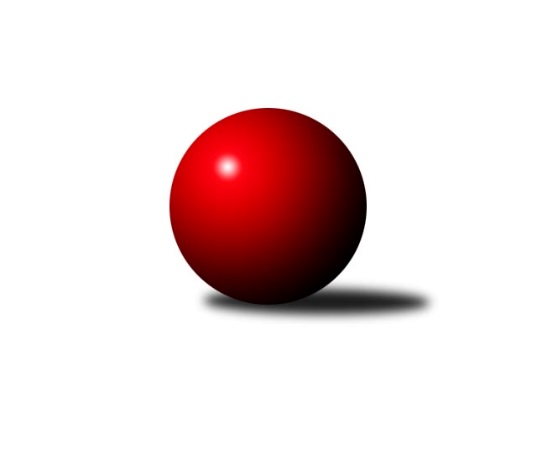 Č.2Ročník 2018/2019	16.7.2024 Západočeská divize 2018/2019Statistika 2. kolaTabulka družstev:		družstvo	záp	výh	rem	proh	skore	sety	průměr	body	plné	dorážka	chyby	1.	TJ Slavoj Plzeň	2	2	0	0	26 : 6 	(16.0 : 8.0)	2727	4	1854	873	29	2.	Loko Cheb B	2	2	0	0	26 : 6 	(11.0 : 2.0)	2668	4	1807	861	20.5	3.	Baník Stříbro	2	1	0	1	20 : 12 	(12.0 : 4.0)	2533	2	1754	779	38.5	4.	TJ Lomnice B	2	1	0	1	18 : 14 	(10.0 : 6.0)	2521	2	1742	779	38.5	5.	Loko Cheb A	2	1	0	1	16 : 16 	(7.0 : 9.0)	2655	2	1835	820	33	6.	SKK K.Vary	2	1	0	1	16 : 16 	(7.0 : 9.0)	2555	2	1765	791	28	7.	TJ Dobřany	2	1	0	1	16 : 16 	(12.0 : 12.0)	2525	2	1740	786	25.5	8.	Kuželky Ji.Hazlov B	2	1	0	1	14 : 18 	(7.0 : 9.0)	2601	2	1791	810	39	9.	TJ Jáchymov	2	1	0	1	13 : 19 	(9.5 : 14.5)	2542	2	1729	813	34.5	10.	Sokol Útvina	2	1	0	1	10 : 22 	(2.0 : 14.0)	2483	2	1721	762	32	11.	TJ Havlovice	2	0	0	2	11 : 21 	(6.5 : 6.5)	2599	0	1788	811	31	12.	Kuž.Holýšov	2	0	0	2	6 : 26 	(9.0 : 15.0)	2595	0	1767	829	28Tabulka doma:		družstvo	záp	výh	rem	proh	skore	sety	průměr	body	maximum	minimum	1.	Loko Cheb B	1	1	0	0	16 : 0 	(11.0 : 1.0)	2697	2	2697	2697	2.	Loko Cheb A	1	1	0	0	14 : 2 	(4.0 : 0.0)	2782	2	2782	2782	3.	TJ Slavoj Plzeň	1	1	0	0	14 : 2 	(9.0 : 3.0)	2656	2	2656	2656	4.	Baník Stříbro	1	1	0	0	14 : 2 	(9.0 : 3.0)	2639	2	2639	2639	5.	TJ Dobřany	1	1	0	0	14 : 2 	(8.0 : 4.0)	2538	2	2538	2538	6.	TJ Lomnice B	1	1	0	0	14 : 2 	(8.0 : 4.0)	2531	2	2531	2531	7.	Kuželky Ji.Hazlov B	1	1	0	0	12 : 4 	(7.0 : 5.0)	2603	2	2603	2603	8.	SKK K.Vary	1	1	0	0	12 : 4 	(2.0 : 2.0)	2530	2	2530	2530	9.	TJ Jáchymov	1	1	0	0	11 : 5 	(6.5 : 5.5)	2602	2	2602	2602	10.	Sokol Útvina	1	1	0	0	10 : 6 	(1.0 : 3.0)	2435	2	2435	2435	11.	TJ Havlovice	1	0	0	1	6 : 10 	(1.0 : 0.0)	2605	0	2605	2605	12.	Kuž.Holýšov	1	0	0	1	4 : 12 	(5.0 : 7.0)	2684	0	2684	2684Tabulka venku:		družstvo	záp	výh	rem	proh	skore	sety	průměr	body	maximum	minimum	1.	TJ Slavoj Plzeň	1	1	0	0	12 : 4 	(7.0 : 5.0)	2798	2	2798	2798	2.	Loko Cheb B	1	1	0	0	10 : 6 	(0.0 : 1.0)	2639	2	2639	2639	3.	Baník Stříbro	1	0	0	1	6 : 10 	(3.0 : 1.0)	2427	0	2427	2427	4.	TJ Havlovice	1	0	0	1	5 : 11 	(5.5 : 6.5)	2592	0	2592	2592	5.	SKK K.Vary	1	0	0	1	4 : 12 	(5.0 : 7.0)	2580	0	2580	2580	6.	TJ Lomnice B	1	0	0	1	4 : 12 	(2.0 : 2.0)	2511	0	2511	2511	7.	Kuželky Ji.Hazlov B	1	0	0	1	2 : 14 	(0.0 : 4.0)	2598	0	2598	2598	8.	Loko Cheb A	1	0	0	1	2 : 14 	(3.0 : 9.0)	2527	0	2527	2527	9.	TJ Dobřany	1	0	0	1	2 : 14 	(4.0 : 8.0)	2512	0	2512	2512	10.	Kuž.Holýšov	1	0	0	1	2 : 14 	(4.0 : 8.0)	2506	0	2506	2506	11.	TJ Jáchymov	1	0	0	1	2 : 14 	(3.0 : 9.0)	2482	0	2482	2482	12.	Sokol Útvina	1	0	0	1	0 : 16 	(1.0 : 11.0)	2530	0	2530	2530Tabulka podzimní části:		družstvo	záp	výh	rem	proh	skore	sety	průměr	body	doma	venku	1.	TJ Slavoj Plzeň	2	2	0	0	26 : 6 	(16.0 : 8.0)	2727	4 	1 	0 	0 	1 	0 	0	2.	Loko Cheb B	2	2	0	0	26 : 6 	(11.0 : 2.0)	2668	4 	1 	0 	0 	1 	0 	0	3.	Baník Stříbro	2	1	0	1	20 : 12 	(12.0 : 4.0)	2533	2 	1 	0 	0 	0 	0 	1	4.	TJ Lomnice B	2	1	0	1	18 : 14 	(10.0 : 6.0)	2521	2 	1 	0 	0 	0 	0 	1	5.	Loko Cheb A	2	1	0	1	16 : 16 	(7.0 : 9.0)	2655	2 	1 	0 	0 	0 	0 	1	6.	SKK K.Vary	2	1	0	1	16 : 16 	(7.0 : 9.0)	2555	2 	1 	0 	0 	0 	0 	1	7.	TJ Dobřany	2	1	0	1	16 : 16 	(12.0 : 12.0)	2525	2 	1 	0 	0 	0 	0 	1	8.	Kuželky Ji.Hazlov B	2	1	0	1	14 : 18 	(7.0 : 9.0)	2601	2 	1 	0 	0 	0 	0 	1	9.	TJ Jáchymov	2	1	0	1	13 : 19 	(9.5 : 14.5)	2542	2 	1 	0 	0 	0 	0 	1	10.	Sokol Útvina	2	1	0	1	10 : 22 	(2.0 : 14.0)	2483	2 	1 	0 	0 	0 	0 	1	11.	TJ Havlovice	2	0	0	2	11 : 21 	(6.5 : 6.5)	2599	0 	0 	0 	1 	0 	0 	1	12.	Kuž.Holýšov	2	0	0	2	6 : 26 	(9.0 : 15.0)	2595	0 	0 	0 	1 	0 	0 	1Tabulka jarní části:		družstvo	záp	výh	rem	proh	skore	sety	průměr	body	doma	venku	1.	TJ Jáchymov	0	0	0	0	0 : 0 	(0.0 : 0.0)	0	0 	0 	0 	0 	0 	0 	0 	2.	TJ Lomnice B	0	0	0	0	0 : 0 	(0.0 : 0.0)	0	0 	0 	0 	0 	0 	0 	0 	3.	Loko Cheb B	0	0	0	0	0 : 0 	(0.0 : 0.0)	0	0 	0 	0 	0 	0 	0 	0 	4.	Loko Cheb A	0	0	0	0	0 : 0 	(0.0 : 0.0)	0	0 	0 	0 	0 	0 	0 	0 	5.	Kuželky Ji.Hazlov B	0	0	0	0	0 : 0 	(0.0 : 0.0)	0	0 	0 	0 	0 	0 	0 	0 	6.	TJ Havlovice	0	0	0	0	0 : 0 	(0.0 : 0.0)	0	0 	0 	0 	0 	0 	0 	0 	7.	Kuž.Holýšov	0	0	0	0	0 : 0 	(0.0 : 0.0)	0	0 	0 	0 	0 	0 	0 	0 	8.	Sokol Útvina	0	0	0	0	0 : 0 	(0.0 : 0.0)	0	0 	0 	0 	0 	0 	0 	0 	9.	Baník Stříbro	0	0	0	0	0 : 0 	(0.0 : 0.0)	0	0 	0 	0 	0 	0 	0 	0 	10.	TJ Dobřany	0	0	0	0	0 : 0 	(0.0 : 0.0)	0	0 	0 	0 	0 	0 	0 	0 	11.	TJ Slavoj Plzeň	0	0	0	0	0 : 0 	(0.0 : 0.0)	0	0 	0 	0 	0 	0 	0 	0 	12.	SKK K.Vary	0	0	0	0	0 : 0 	(0.0 : 0.0)	0	0 	0 	0 	0 	0 	0 	0 Zisk bodů pro družstvo:		jméno hráče	družstvo	body	zápasy	v %	dílčí body	sety	v %	1.	Petr Čolák 	SKK K.Vary 	4	/	2	(100%)		/		(%)	2.	Lenka Pivoňková 	Loko Cheb B  	4	/	2	(100%)		/		(%)	3.	Petr Kučera 	TJ Dobřany 	4	/	2	(100%)		/		(%)	4.	Jan Čech 	Baník Stříbro 	4	/	2	(100%)		/		(%)	5.	Miroslav Vlček 	TJ Jáchymov 	4	/	2	(100%)		/		(%)	6.	Ladislav Lipták 	Loko Cheb A  	4	/	2	(100%)		/		(%)	7.	Václav Hranáč 	TJ Slavoj Plzeň 	4	/	2	(100%)		/		(%)	8.	Hana Berkovcová 	Loko Cheb B  	4	/	2	(100%)		/		(%)	9.	Jiří Opatrný 	TJ Slavoj Plzeň 	4	/	2	(100%)		/		(%)	10.	Jaroslav Harančík 	Baník Stříbro 	4	/	2	(100%)		/		(%)	11.	Petr Harmáček 	TJ Slavoj Plzeň 	4	/	2	(100%)		/		(%)	12.	Miroslav Knespl 	TJ Lomnice B 	4	/	2	(100%)		/		(%)	13.	Josef Hořejší 	TJ Slavoj Plzeň 	4	/	2	(100%)		/		(%)	14.	Michael Wittwar 	Kuželky Ji.Hazlov B 	4	/	2	(100%)		/		(%)	15.	Dagmar Rajlichová 	Loko Cheb B  	4	/	2	(100%)		/		(%)	16.	Lukáš Kožíšek 	TJ Lomnice B 	2	/	1	(100%)		/		(%)	17.	Jiří Nováček 	Loko Cheb A  	2	/	1	(100%)		/		(%)	18.	Rudolf Schimmer 	TJ Lomnice B 	2	/	1	(100%)		/		(%)	19.	František Douša 	Loko Cheb A  	2	/	1	(100%)		/		(%)	20.	Tereza Štursová 	TJ Lomnice B 	2	/	1	(100%)		/		(%)	21.	Roman Drugda 	TJ Slavoj Plzeň 	2	/	1	(100%)		/		(%)	22.	Václav Toupal 	TJ Havlovice  	2	/	1	(100%)		/		(%)	23.	Daniel Šeterle 	Kuž.Holýšov 	2	/	1	(100%)		/		(%)	24.	Jaroslav Hablovec 	Kuž.Holýšov 	2	/	1	(100%)		/		(%)	25.	Josef Vdovec 	Kuž.Holýšov 	2	/	1	(100%)		/		(%)	26.	Jiří Hojsák 	SKK K.Vary 	2	/	1	(100%)		/		(%)	27.	Jiří Jaroš 	Loko Cheb B  	2	/	2	(50%)		/		(%)	28.	Petr Haken 	Kuželky Ji.Hazlov B 	2	/	2	(50%)		/		(%)	29.	Jan Vacikar 	Baník Stříbro 	2	/	2	(50%)		/		(%)	30.	Jan Vank 	SKK K.Vary 	2	/	2	(50%)		/		(%)	31.	Andrea Palacká 	TJ Havlovice  	2	/	2	(50%)		/		(%)	32.	Vladimír Rygl 	TJ Havlovice  	2	/	2	(50%)		/		(%)	33.	Michal Lohr 	TJ Dobřany 	2	/	2	(50%)		/		(%)	34.	Stanislav Veselý 	Sokol Útvina 	2	/	2	(50%)		/		(%)	35.	Bernard Vraniak 	Baník Stříbro 	2	/	2	(50%)		/		(%)	36.	Pavel Treppesch 	Baník Stříbro 	2	/	2	(50%)		/		(%)	37.	Zdeněk Eichler 	Loko Cheb A  	2	/	2	(50%)		/		(%)	38.	František Zůna 	TJ Havlovice  	2	/	2	(50%)		/		(%)	39.	Václav Kříž ml.	Sokol Útvina 	2	/	2	(50%)		/		(%)	40.	Josef Ženíšek 	SKK K.Vary 	2	/	2	(50%)		/		(%)	41.	Pavel Boháč 	SKK K.Vary 	2	/	2	(50%)		/		(%)	42.	Marek Smetana 	TJ Dobřany 	2	/	2	(50%)		/		(%)	43.	Věra Martincová 	TJ Lomnice B 	2	/	2	(50%)		/		(%)	44.	Petr Rajlich 	Loko Cheb B  	2	/	2	(50%)		/		(%)	45.	Pavel Pivoňka 	TJ Havlovice  	2	/	2	(50%)		/		(%)	46.	Miroslav Pivoňka 	Loko Cheb B  	2	/	2	(50%)		/		(%)	47.	Jiří Šrek 	TJ Jáchymov 	2	/	2	(50%)		/		(%)	48.	Josef Dvořák 	TJ Dobřany 	2	/	2	(50%)		/		(%)	49.	Andrea Špačková 	Kuželky Ji.Hazlov B 	2	/	2	(50%)		/		(%)	50.	Jana Komancová 	Kuželky Ji.Hazlov B 	2	/	2	(50%)		/		(%)	51.	Jan Kříž 	Sokol Útvina 	2	/	2	(50%)		/		(%)	52.	Vojtěch Kořan 	TJ Dobřany 	2	/	2	(50%)		/		(%)	53.	Martin Kuchař 	TJ Jáchymov 	2	/	2	(50%)		/		(%)	54.	Zuzana Kožíšková 	TJ Lomnice B 	2	/	2	(50%)		/		(%)	55.	Vladimír Šraga 	Baník Stříbro 	2	/	2	(50%)		/		(%)	56.	Ivana Nová 	TJ Jáchymov 	1	/	2	(25%)		/		(%)	57.	Miloš Černohorský 	TJ Havlovice  	1	/	2	(25%)		/		(%)	58.	Jan Kubík 	Loko Cheb A  	0	/	1	(0%)		/		(%)	59.	Jiří Šlajer 	Kuž.Holýšov 	0	/	1	(0%)		/		(%)	60.	Vladimír Lukeš 	TJ Jáchymov 	0	/	1	(0%)		/		(%)	61.	Zdeněk Hlavatý 	TJ Jáchymov 	0	/	1	(0%)		/		(%)	62.	Jan Myslík 	Kuž.Holýšov 	0	/	1	(0%)		/		(%)	63.	Jakub Harmáček 	TJ Slavoj Plzeň 	0	/	1	(0%)		/		(%)	64.	Jan Laksar 	Kuž.Holýšov 	0	/	1	(0%)		/		(%)	65.	Václav Čechura 	SKK K.Vary 	0	/	1	(0%)		/		(%)	66.	Ladislav Martínek 	TJ Jáchymov 	0	/	1	(0%)		/		(%)	67.	Eva Nováčková 	Loko Cheb A  	0	/	1	(0%)		/		(%)	68.	Dana Blaslová 	TJ Jáchymov 	0	/	1	(0%)		/		(%)	69.	Lubomír Hromada 	TJ Lomnice B 	0	/	1	(0%)		/		(%)	70.	Tibor Palacký 	TJ Havlovice  	0	/	1	(0%)		/		(%)	71.	Iveta Heřmanová 	Loko Cheb A  	0	/	1	(0%)		/		(%)	72.	Pavel Sloup 	TJ Dobřany 	0	/	2	(0%)		/		(%)	73.	Josef Kreutzer 	TJ Slavoj Plzeň 	0	/	2	(0%)		/		(%)	74.	Lubomír Martínek 	SKK K.Vary 	0	/	2	(0%)		/		(%)	75.	Milan Laksar 	Kuž.Holýšov 	0	/	2	(0%)		/		(%)	76.	Tomáš Lukeš 	Kuž.Holýšov 	0	/	2	(0%)		/		(%)	77.	Stanislav Šlajer 	Kuž.Holýšov 	0	/	2	(0%)		/		(%)	78.	Jan Horák 	Sokol Útvina 	0	/	2	(0%)		/		(%)	79.	Josef Chrastil 	Loko Cheb A  	0	/	2	(0%)		/		(%)	80.	Kamil Bláha 	Kuželky Ji.Hazlov B 	0	/	2	(0%)		/		(%)	81.	Jaroslav Dobiáš 	Sokol Útvina 	0	/	2	(0%)		/		(%)	82.	Pavel Repčík 	Kuželky Ji.Hazlov B 	0	/	2	(0%)		/		(%)	83.	Lucie Vajdíková 	TJ Lomnice B 	0	/	2	(0%)		/		(%)	84.	Vlastimil Hlavatý 	Sokol Útvina 	0	/	2	(0%)		/		(%)Průměry na kuželnách:		kuželna	průměr	plné	dorážka	chyby	výkon na hráče	1.	Kuželky Holýšov, 1-2	2741	1836	905	23.5	(456.8)	2.	Lokomotiva Cheb, 1-2	2651	1803	848	29.3	(442.0)	3.	Havlovice, 1-2	2622	1784	838	23.5	(437.0)	4.	Jáchymov, 1-2	2597	1787	809	37.0	(432.8)	5.	Hazlov, 1-4	2591	1790	801	34.0	(431.9)	6.	Stříbro, 1-4	2583	1804	778	39.5	(430.5)	7.	TJ Slavoj Plzeň, 1-4	2569	1765	803	33.5	(428.2)	8.	TJ Dobřany, 1-2	2522	1751	771	30.0	(420.3)	9.	Lomnice, 1-4	2521	1711	810	30.0	(420.3)	10.	Karlovy Vary, 1-4	2520	1752	768	34.0	(420.1)	11.	Sokol Útvina, 1-2	2431	1701	729	34.0	(405.2)Nejlepší výkony na kuželnách:Kuželky Holýšov, 1-2TJ Slavoj Plzeň	2798	2. kolo	Daniel Šeterle 	Kuž.Holýšov	485	2. koloKuž.Holýšov	2684	2. kolo	Václav Hranáč 	TJ Slavoj Plzeň	478	2. kolo		. kolo	Josef Hořejší 	TJ Slavoj Plzeň	473	2. kolo		. kolo	Jakub Harmáček 	TJ Slavoj Plzeň	473	2. kolo		. kolo	Jaroslav Hablovec 	Kuž.Holýšov	469	2. kolo		. kolo	Josef Kreutzer 	TJ Slavoj Plzeň	468	2. kolo		. kolo	Jiří Šlajer 	Kuž.Holýšov	463	2. kolo		. kolo	Petr Harmáček 	TJ Slavoj Plzeň	458	2. kolo		. kolo	Jiří Opatrný 	TJ Slavoj Plzeň	448	2. kolo		. kolo	Milan Laksar 	Kuž.Holýšov	433	2. koloLokomotiva Cheb, 1-2Loko Cheb A 	2782	1. kolo	Ladislav Lipták 	Loko Cheb A 	514	1. koloLoko Cheb B 	2697	2. kolo	Hana Berkovcová 	Loko Cheb B 	476	2. koloKuželky Ji.Hazlov B	2598	1. kolo	Petr Rajlich 	Loko Cheb B 	471	2. koloSokol Útvina	2530	2. kolo	Michael Wittwar 	Kuželky Ji.Hazlov B	468	1. kolo		. kolo	Lenka Pivoňková 	Loko Cheb B 	464	2. kolo		. kolo	Jan Kubík 	Loko Cheb A 	459	1. kolo		. kolo	František Douša 	Loko Cheb A 	457	1. kolo		. kolo	Petr Haken 	Kuželky Ji.Hazlov B	454	1. kolo		. kolo	Jiří Nováček 	Loko Cheb A 	454	1. kolo		. kolo	Josef Chrastil 	Loko Cheb A 	452	1. koloHavlovice, 1-2Loko Cheb B 	2639	1. kolo	Hana Berkovcová 	Loko Cheb B 	470	1. koloTJ Havlovice 	2605	1. kolo	Vladimír Rygl 	TJ Havlovice 	466	1. kolo		. kolo	Lenka Pivoňková 	Loko Cheb B 	457	1. kolo		. kolo	Andrea Palacká 	TJ Havlovice 	448	1. kolo		. kolo	Petr Rajlich 	Loko Cheb B 	448	1. kolo		. kolo	Pavel Pivoňka 	TJ Havlovice 	440	1. kolo		. kolo	Jiří Jaroš 	Loko Cheb B 	438	1. kolo		. kolo	Václav Toupal 	TJ Havlovice 	426	1. kolo		. kolo	Dagmar Rajlichová 	Loko Cheb B 	417	1. kolo		. kolo	Miloš Černohorský 	TJ Havlovice 	415	1. koloJáchymov, 1-2TJ Jáchymov	2602	2. kolo	Ivana Nová 	TJ Jáchymov	457	2. koloTJ Havlovice 	2592	2. kolo	Miloš Černohorský 	TJ Havlovice 	457	2. kolo		. kolo	Andrea Palacká 	TJ Havlovice 	453	2. kolo		. kolo	Miroslav Vlček 	TJ Jáchymov	452	2. kolo		. kolo	Jiří Šrek 	TJ Jáchymov	436	2. kolo		. kolo	Martin Kuchař 	TJ Jáchymov	432	2. kolo		. kolo	Pavel Pivoňka 	TJ Havlovice 	431	2. kolo		. kolo	František Zůna 	TJ Havlovice 	430	2. kolo		. kolo	Zdeněk Hlavatý 	TJ Jáchymov	425	2. kolo		. kolo	Vladimír Rygl 	TJ Havlovice 	415	2. koloHazlov, 1-4Kuželky Ji.Hazlov B	2603	2. kolo	Petr Haken 	Kuželky Ji.Hazlov B	461	2. koloSKK K.Vary	2580	2. kolo	Michael Wittwar 	Kuželky Ji.Hazlov B	455	2. kolo		. kolo	Josef Ženíšek 	SKK K.Vary	447	2. kolo		. kolo	Jiří Hojsák 	SKK K.Vary	445	2. kolo		. kolo	Jana Komancová 	Kuželky Ji.Hazlov B	444	2. kolo		. kolo	Andrea Špačková 	Kuželky Ji.Hazlov B	441	2. kolo		. kolo	Jan Vank 	SKK K.Vary	436	2. kolo		. kolo	Petr Čolák 	SKK K.Vary	424	2. kolo		. kolo	Lubomír Martínek 	SKK K.Vary	423	2. kolo		. kolo	Kamil Bláha 	Kuželky Ji.Hazlov B	423	2. koloStříbro, 1-4Baník Stříbro	2639	2. kolo	Jan Vacikar 	Baník Stříbro	489	2. koloLoko Cheb A 	2527	2. kolo	Jaroslav Harančík 	Baník Stříbro	471	2. kolo		. kolo	Josef Chrastil 	Loko Cheb A 	455	2. kolo		. kolo	Ladislav Lipták 	Loko Cheb A 	447	2. kolo		. kolo	Iveta Heřmanová 	Loko Cheb A 	432	2. kolo		. kolo	Bernard Vraniak 	Baník Stříbro	425	2. kolo		. kolo	Jan Čech 	Baník Stříbro	423	2. kolo		. kolo	Vladimír Šraga 	Baník Stříbro	422	2. kolo		. kolo	Jan Kubík 	Loko Cheb A 	416	2. kolo		. kolo	Pavel Treppesch 	Baník Stříbro	409	2. koloTJ Slavoj Plzeň, 1-4TJ Slavoj Plzeň	2656	1. kolo	Petr Harmáček 	TJ Slavoj Plzeň	493	1. koloTJ Jáchymov	2482	1. kolo	Josef Hořejší 	TJ Slavoj Plzeň	464	1. kolo		. kolo	Miroslav Vlček 	TJ Jáchymov	453	1. kolo		. kolo	Jiří Opatrný 	TJ Slavoj Plzeň	446	1. kolo		. kolo	Václav Hranáč 	TJ Slavoj Plzeň	429	1. kolo		. kolo	Jiří Šrek 	TJ Jáchymov	424	1. kolo		. kolo	Dana Blaslová 	TJ Jáchymov	415	1. kolo		. kolo	Roman Drugda 	TJ Slavoj Plzeň	413	1. kolo		. kolo	Ivana Nová 	TJ Jáchymov	411	1. kolo		. kolo	Josef Kreutzer 	TJ Slavoj Plzeň	411	1. koloTJ Dobřany, 1-2TJ Dobřany	2538	1. kolo	Josef Dvořák 	TJ Dobřany	441	1. koloKuž.Holýšov	2506	1. kolo	Petr Kučera 	TJ Dobřany	433	1. kolo		. kolo	Josef Vdovec 	Kuž.Holýšov	433	1. kolo		. kolo	Jan Laksar 	Kuž.Holýšov	433	1. kolo		. kolo	Michal Lohr 	TJ Dobřany	423	1. kolo		. kolo	Vojtěch Kořan 	TJ Dobřany	422	1. kolo		. kolo	Marek Smetana 	TJ Dobřany	417	1. kolo		. kolo	Jan Myslík 	Kuž.Holýšov	415	1. kolo		. kolo	Tomáš Lukeš 	Kuž.Holýšov	414	1. kolo		. kolo	Milan Laksar 	Kuž.Holýšov	409	1. koloLomnice, 1-4TJ Lomnice B	2531	2. kolo	Petr Kučera 	TJ Dobřany	444	2. koloTJ Dobřany	2512	2. kolo	Lukáš Kožíšek 	TJ Lomnice B	439	2. kolo		. kolo	Miroslav Knespl 	TJ Lomnice B	438	2. kolo		. kolo	Tereza Štursová 	TJ Lomnice B	434	2. kolo		. kolo	Věra Martincová 	TJ Lomnice B	433	2. kolo		. kolo	Marek Smetana 	TJ Dobřany	423	2. kolo		. kolo	Josef Dvořák 	TJ Dobřany	417	2. kolo		. kolo	Zuzana Kožíšková 	TJ Lomnice B	415	2. kolo		. kolo	Michal Lohr 	TJ Dobřany	413	2. kolo		. kolo	Pavel Sloup 	TJ Dobřany	413	2. koloKarlovy Vary, 1-4SKK K.Vary	2530	1. kolo	Miroslav Knespl 	TJ Lomnice B	451	1. koloTJ Lomnice B	2511	1. kolo	Petr Čolák 	SKK K.Vary	445	1. kolo		. kolo	Josef Ženíšek 	SKK K.Vary	436	1. kolo		. kolo	Rudolf Schimmer 	TJ Lomnice B	435	1. kolo		. kolo	Pavel Boháč 	SKK K.Vary	428	1. kolo		. kolo	Lubomír Hromada 	TJ Lomnice B	421	1. kolo		. kolo	Zuzana Kožíšková 	TJ Lomnice B	417	1. kolo		. kolo	Lubomír Martínek 	SKK K.Vary	415	1. kolo		. kolo	Jan Vank 	SKK K.Vary	410	1. kolo		. kolo	Lucie Vajdíková 	TJ Lomnice B	401	1. koloSokol Útvina, 1-2Sokol Útvina	2435	1. kolo	Václav Kříž ml.	Sokol Útvina	436	1. koloBaník Stříbro	2427	1. kolo	Bernard Vraniak 	Baník Stříbro	430	1. kolo		. kolo	Jan Kříž 	Sokol Útvina	430	1. kolo		. kolo	Jan Čech 	Baník Stříbro	424	1. kolo		. kolo	Jan Vacikar 	Baník Stříbro	417	1. kolo		. kolo	Stanislav Veselý 	Sokol Útvina	412	1. kolo		. kolo	Vlastimil Hlavatý 	Sokol Útvina	389	1. kolo		. kolo	Jaroslav Harančík 	Baník Stříbro	389	1. kolo		. kolo	Jaroslav Dobiáš 	Sokol Útvina	386	1. kolo		. kolo	Vladimír Šraga 	Baník Stříbro	384	1. koloČetnost výsledků:	6.0 : 10.0	1x	4.0 : 12.0	1x	16.0 : 0.0	1x	14.0 : 2.0	5x	12.0 : 4.0	2x	11.0 : 5.0	1x	10.0 : 6.0	1x